Key considerations on the potential impacts of the COVID-19 pandemic on AMR research and surveillanceShort title: Considerations for AMR in the COVID-19 pandemicJesús Rodríguez-Baño1 2 3, Gian Maria Rossolini4 5, Constance Schultsz6, Evelina Tacconelli7, Srinivas Murthy8, Norio Ohmagari9, Alison Holmes10, Till Bachmann11, Herman Goossens12, Rafael Canton13 14, Adam P. Roberts15, Birgitta Henriques-Normark16 17, Cornelius J. Clancy18, Benedikt Huttner19, Patriq Fagerstedt20, Shawon Lahiri20, Charu Kaushic21 22, Steven J. Hoffman23, Margo Warren24, Ghada Zoubiane25, Sabiha Essack25 26, Ramanan Laxminarayan27, Laura Plant*211Unidad Clínica de Enfermedades Infecciosas, Microbiología y Medicina Preventiva, Hospital Universitario Virgen Macarena, Sevilla, Spain.2Departamento de Medicina, Universidad de Sevilla, Sevilla, Spain.3Instituto de Biomedicina de Sevilla (IBiS), Sevilla, Spain.4Department of Experimental and Clinical Medicine, University of Florence, Florence, Italy.5Clinical Microbiology and Virology Unit, Florence Careggi University Hospital, Florence, Italy.6Department of Global Health - AIGHD Amsterdam UMC, University of Amsterdam, Amsterdam, The Netherlands.7Division of Infectious Diseases, Department of Diagnostic and Public Health, University of Verona, Verona, Italy8BC Children’s Hospital, University of British Columbia, Vancouver, Canada.9Disease Control and Prevention Center, National Center for Global Health and Medicine, Tokyo, Japan.10Department of Medicine, Faculty of Medicine, Imperial College London, London, UK.11The University of Edinburgh, Edinburgh Medical School, Division of Infection and Pathway Medicine, The Chancellor's Building, Edinburgh, UK.12Laboratory of Medical Microbiology, Vaccine & Infectious Disease Institute, University of Antwerp, Antwerp, Belgium.13Servicio de Microbiología. Hospital Universitario Ramón y Cajal and Instituto Ramón y Cajal de Investigación Sanitaria, Madrid, Spain.14Red Española de Investigación en Patología Infecciosa (REIPI). Instituto de Salud Carlos III. Madrid, Spain. 15Department of Tropical Disease Biology, Liverpool School of Tropical Medicine, Pembroke Place, Liverpool, UK.16Department of Microbiology, Tumor and Cell Biology, Karolinska Institutet, Stockholm, Sweden. 17Clinical Microbiology, Karolinska University Hospital, Stockholm, Sweden.18University of Pittsburgh. 3550 Terrace St. Scaife Hall 867. Pittsburgh, USA.19Division of Infectious Diseases, Geneva, University Hospitals; Faculty of Medicine, University of Geneva, Geneva, Switzerland. 20JPIAMR Secretariat, Swedish Research Council, Stockholm, Sweden.21Institute of Infection and Immunity, Canadian Institutes of Health Research22McMaster Immunology Research Center, Dept Pathology and Mol. Medicine, McMaster University, Hamilton, ON, Canada23Global Strategy Lab, Dahdaleh Institute for Global Health Research, Faculty of Health and Osgoode Hall Law School, York University, Toronto, M3J 1P3, Canada24Access to Medicine Foundation, Naritaweg 227-A, 1043 CB, Amsterdam, The Netherlands.25International Centre for Antimicrobial Resistance Solutions (ICARS), Copenhagen, Denmark26Antimicrobial Research Unit, University of KwaZulu-Natal, Durban, South Africa.27Center for Disease Dynamics, Economics & Policy, New Delhi India.*Corresponding Author: Tel: +46 (0) 733 1026 79; E-mail: laura.plant@vr.se
20 Present address: JPIAMR Secretariat, Swedish Research Council, Stockholm, SwedenABSTRACTAntibiotic use SARS-CoV-2 patients in the COVID-19 pandemic exceeded the incidence of bacterial co-infections and secondary infections, suggesting inappropriate and excessive prescribing. Even in settings with established antimicrobial stewardship programmes, there were weaknesses exposed regarding appropriate antibiotic use in the context of the pandemic. Moreover, antimicrobial resistance (AMR) surveillance and antimicrobial stewardship (AMS) have been deprioritised with diversion of health system resources to the pandemic response. This experience highlights deficiencies in AMR containment and mitigation strategies that require urgent attention from clinical and scientific communities. These include the need to implement diagnostic stewardship to assess the global incidence of co-infections and secondary infections in COVID-19 patients including those by multi-drug resistant pathogens, identify patients most likely to benefit from antibiotic treatment, and, identify when antibiotics can be safely withheld, de-escalated or discontinued. Long-term global surveillance of clinical and societal antibiotic use and resistance trends is required to prepare for subsequent changes in AMR epidemiology, while ensuring uninterrupted supply chains and preventing drug shortages and stock outs. These interventions present implementation challenges in resource-constrained settings, making a case for implementation research on AMR. Knowledge and support for these practices will come from internationally coordinated, targeted research on AMR, supporting the preparation for future challenges from emerging AMR in the context of the current COVID-19 pandemic or future pandemics.Keywords: Antimicrobial resistance, COVID-19, stewardship, surveillance, public health.INTRODUCTIONThe COVID-19 pandemic caused by SARS-CoV-2 affected all aspects of society, including actions to address antimicrobial resistance (AMR). The pandemic revealed that increased strain on healthcare systems can lead to increased, often-inappropriate antibiotic use [1-4], and deprioritisation of AMR surveillance and AMS [5]. Widespread broad-spectrum antibiotic use in patients with COVID-19 has been reported [4].  Detailed data are lacking preliminary data (reviewed below) suggest that outpatient antibiotic use may have decreased in certain settings due to diminished access to healthcare because of lockdowns and physical distancing,  to decreased community spread of other infections in some settings. However, treatment of the majority of hospitalised COVID-19 patients with antibiotics early in the COVID-19 pandemic increased antibiotic use compared to the pre-pandemic period [3, 6-8].Globally there has been a diverse response to SARS-CoV-2 due to differences in the severity of the outbreaks, local and national poli, available resources, cultural aspects and social awareness. However, most countries tried to ensure that their healthcare systems were able to cope with a high predicted number of severe cases many different practices ranging from strict, enforced lockdowns to vague and suggestive physical distancing recommendations. Some of the most prominent epicentres were in places where AMR is a challenge [9, 10] and many of the factors that are associated with severe SARS-CoV-2 infection, including underlying conditions, advanced age, group housing and residence in an elderly living facility, are also linked to an increased risk of multi-drug resistant infections [11, 12].We provide an overview of factors during the pandemic that may influence AMR and provide recommendations for antibiotic use, data collection, surveillance and stewardship, research and policy. Excessive hospital use of antibiotics did not align with microbiological investigationThe interplay of inappropriate and excessive antibiotic use and (lack of) access to appropriate treatment was challenging in the initial stage of the pandemic. Co-infections are infections caused by pathogens presenting concurrently with COVID-19 at hospital admission or at COVID-19 diagnosis, while secondary infections are infections occurring after the start of COVID-19 disease and are usually healthcare-associated and exacerbated by invasive procedures and the use of immunosuppressant drugs [13, 14]. Suspected co-infections drive empirical therapy at hospital admission, while secondary infections drive antibiotic use after hospital admission and are potentially more preventable through adequate infection prevention and control measures. Meta-analyses revealed that 7-8% of admitted COVID-19 patients were diagnosed with a bacterial or fungal infection [2, 15, 16]; these were more frequent in ICU patients (8-14%) than in patients in other wards (4-6%). Co-infections occurred only in 3.5% of patients (95% confidence interval [CI]: 0.4-6.7), while secondary infections occurred in 14.3% (95% CI: 9.6-18.9) [16, 17]. The most commonly reported bacterial co-pathogens were Mycoplasma species, Haemophilus influenzae and Pseudomonas aeruginosa [15, 16]. In these  the criteria for co-infections and sampling for co-pathogens were heterogeneous, and prospective, well-designed studies using appropriate definitions are needed. Despite low reported levels of bacterial infections, antibiotic use in COVID-19 patients was considerably high: 71.9% (95% CI: 56.1-87.7) of COVID-19 patients received antibiotics [16]. Importantly, 74% of the antibiotics reportedly prescribed were fluoroquinolones and third generation cephalosporins. Studies showed an increase in the consumption of amoxicillin-clavulanic acid during the first weeks of the pandemic, mostly to empirically cover co-infections, and a later increase in the consumption of broader spectrum drugs, mostly to cover secondary infections [3, 17]. At a hospital outside of a COVID-19 epicentre in the US, antibiotic days of therapy per 1000 bed days of care significantly increased from MarchJune 2020. Increases were most significant for macrolides and non-anti-pseudomonal penicillins, agents recommended at the hospital as first-line treatment for community-acquired pneumonia [8]. Paradoxically, the empiric and wide-scale antibiotic use in COVID-19 patients may have led to under-estimation of co-infections [18]. Data from low and middle-income countries reporting differences in antibiotic use and the presence of co-infections are currently lacking.The discrepancy between the proportion of patients with bacterial co-infections or secondary infections and those receiving antibacterial agents has several hypothetical explanations, including the reaction to the medical uncertainties in the best management of COVID-19 patients during the first weeks of the pandemic. The risk of contracting SARS-CoV-2 by medical staff, the strained health resource and supply chain challenges also reduced the collection of samples for microbiological evaluations [], reducing the opportunities for informed therapy instead of empirical antibiotics. Reduction in antibiotic stewardship activities [2, ] is likely related to the redirection of healthcare resources and specialists to the COVID-19 response. In order to evaluate the appropriateness of antibiotic use in the first stage of the COVID-19 pandemic it is important to consider specific criteria for different patient populations, such as ventilated critically ill patients, hospitalised but non-ventilated patients, outpatients, and the COVID-19 naïve population. Although the incidence of bacterial co-infections in critically ill COVID-19 patients is low, the infections tended to present at the later stages of the hospitalisation, and these infections result from microbiota of the respiratory tract or from the nosocomial environment []. The diagnosis of ventilator-associated pneumonia (VAP) is complex, both from clinical and aetiological perspectives. Starting early treatment with antibiotics after obtaining adequate samples has been recommended in patients with haemodynamic instability or severe hypoxemia, and patients with a high pre-test probability of VAP according to clinical criteria []. However, treatment can be delayed if these criteria are not present. Further studies using molecular techniques on samples from ventilated and non-ventilated COVID-19 patients are needed, with current experience suggesting that co-infections and secondary infections are likely to reflect local microbiology and resistance patterns [, ]. However, limitations in safe sampling methods on patients with severe COVID-19 inhibit the possibility of diagnosing respiratory infections, which is difficult without pulmonary lavage. It is currently unknown whether new or evolving antibiotic resistance in areas with low previous rates will emerge in COVID-19 patients, but this should be examined in retrospective and prospective clinical and microbiology studies. Community consumption of antibiotics is likely to have significantly changed during the pandemicThe vast majority of COVID-19 patients (80%) have uncomplicated illness and are managed on an outpatient basis. Although there is minimal literature on the management of COVID-19 cases in the community, there exists well-documented inappropriate antibiotic use in self-limiting, viral upper respiratory tract infections (URTIs) in non-hospitalised settings [, ]. Inappropriate antibiotic use is thus equally, if not more likely, in community settings, especially where antibiotics are accessible online, without prescription and from informal drug sellers.  Studies have reported decreased antibiotic use in COVID-19 outpatients [], and in hospitals outside of COVID-19 epicentres []. There is a need to monitor the relationship between changes in antibiotic use in the community and potential future adverse effects. Removal of physical distancing and lockdowns could lead to an increase in the overall incidence of infections and the number of individuals seeking healthcare, which would likely result in an increase in antibiotic prescriptions. An increase in levels of seasonal influenza and other respiratory viruses would further accentuate this. surveillance systemdifferential diagnosticsly research projects would  antibiotic overuseimpact on the epidemiology of drug-resistant infectionsarticularly in LMICs where existing data on antibiotic use is limited. Factors affecting the spread of bacterial pathogens and antimicrobial resistance  The impact of the COVID-19 pandemic on AMR is unknown [, -]. An overview of factors, including changes in infection control practices, that could affect AMR are summarised in Table 1. The focus on the importance of hand hygiene and the correct use of PPE would likely have positive impacts, while cohorting due to high patient numbers [] and shortage in the availability of PPEs [] likely promote the transmission of multi-drug resistant bacteria.Disruption of surveillance of AMR in hospitals during the COVID-19 pandemicPersonnel, resources and attention were redirected from AMR surveillance to COVID-19 diagnosis, tracking and tracing. The sharing of raw data from surveillance efforts, including by companies, such as GSK’s SOAR programme, Merck & Co, Inc’s SMART programme, and Shionogi's SIDERO-WT and the Shionogi Japanese Surveillance Studies Programme, would enable open research and analysis pertaining to global AMR surveillance. This data could help researchers better understand potential disruptions in surveillance efforts, and highlight and analyse any potential resistance patterns that might have emerged because of inappropriate use of antibiotics linked to COVID-19 and secondary infections. While the WHO’s Global Antimicrobial Resistance Surveillance System (GLASS) helps analyse and report global data, the Access to Medicine Foundation’s AMR Benchmark found that companies included in its scope of research had data from 38 countries not covered by GLASS, at the time of publication, an essential piece of the global AMR surveillance puzzle and important for understanding the impact of COVID-19 on AMR [].Disruption of research during the COVID-19 pandemicResearch in non-COVID-19 fields including AMR has been deprioritised, delayed and even halted. Delays in research projects limit the ability of scientists to meet contractual grant deadlines and targets within projects. Limitations on international travel has halted sharing of information at workshops and conferences, and created delays in international networking activities. There have been disruptions in review, processing and proofing of non-COVID 19 manuscripts. Many funding agencies across the globe have given research grant extensions; however, the long-term impact of the pandemic on AMR research is yet to be understood and factors such as the effect on early career researchers may take years to manifest. In order to ensure that AMR research continues to be adequately prioritised and financially supported it is important to prioritise funds for AMR research at both national and international scales, and it may be necessary to implement targeted AMR fellowship schemes, and new research support mechanisms, to ensure career entry in the field. The LMIC and Resource-Constrained SettingsCOVID-19 has illustrated how vulnerable our healthcare systems are. This is even more noticeable in LMICs and in resource-constrained settings that lack infrastructure and personnel and are not well prepared to deal with pandemics or other emergencies [-]. In many of these settings, infection rates, antibiotic use and consequent increase or decrease in antibiotic resistance may be very different. In addition, laboratory infrastructure, surveillance and diagnostic capacity for both COVID-19 and AMR are unreliablenfection prevention and control policies, practice and personnel are noticeably sub-optimal and, in many instances, unsustainable []. Expectations for regulated antibiotic use is difficult to enforce in these settings where there is poor access to antibiotics without prescription and sub-standard and counterfeit medicines are frequently available. Adding to this, socio-behavioural interventions such as physical distancing and hand hygiene are limited, large proportions of the population are living hand to mouth, especially in areas with high population densities, such as informal settlements, where sub-optimal access to clean water and sanitation services In addition, co-managing multiple infectious disease threats simultaneously is a further challenge for LMICs. Initial reports show a more severe disease and higher death rate in patients co-infected with TB and COVID-19 []. Unless current trends are reversed, the increasing levels of MDR tuberculosis will likely have a similar impact on LMICs in the future, with estimates suggesting that by the year 2050 drug resistant tuberculosis will be responsible for 2.6 million of the total 10 million annual deaths associated with AMR [, ]. An exit strategy from COVID-19 for many LMICs may not be pharmacologically based in the short term and more community-based strategies are currently being explored []. KEY RECOMMENDATIONS FOR THE FUTUREThe COVID-19 pandemic has magnified weaknesses of fighting AMR and there are many lessons that can be learnt from the current situation that will affect the ways that AMR can be addressed. Below we describe recommendations to define a strong research agenda to facilitate this knowledge and enhance the understanding of beneficial and detrimental practices that drive or limit the spread of AMR. These recommendations are summarised in Figure 1. Microbiological diagnosis of co-infections and secondary infections To study the impact of the COVID-19 pandemic on AMR, it is critical to maintain existing screening and diagnostic systems, and ensure appropriate collection of microbiological samples for guiding individual management of patients. Research and innovation focussed on developing diagnostic tests  S-CoV-2 infection would prevent the overuse of antibiotics.Collection of microbiological samples should be guided by clinical presentation and microbiological diagnostics. Practices to collect samples should guarantee safety of healthcare workers to the best degree possible. An important limitation of the available data is the heterogeneity in microbiological sampling, laboratory microbiological procedures and interpretation of results. Specifically, designed studies with routine collection of samples, appropriate microbiological procedures and adequate criteria for etiological diagnosis should be performed.Samples for biobanks should be collected, using the appropriate informed consent, and many institutions are already collecting samples from COVID-19 patients for future studies. Networking will be important for the greater good of AMR research, with high quality data needed to link clinical case data to microbiology and ensure comparability between hospitals within and between countries.Early in the COVID-19 pandemic, autopsies were infrequently conducted in patients who died with COVID-19 due to risk of infection to pathologists and ancillary personnel []. As a result, limited microbiological information is available in individual hospitals. A minority of autopsies showed inflammatory changes using histopathology that is potentially consistent with bacterial or fungal bronchopneumonia [], but in the absence of microbiological studies, it is impossible to interpret these findings. Pooling of data and samples are needed to draw accurate conclusions regarding the ultimate causes of death, and to the role of bacterial co-infections. Predictors (clinical, biomarkers) for bacterial co-infection and secondary infectionsResearch on the predictive ability of diverse clinical and laboratory investigations at hospital admission for co-infections is needed. Collection of comprehensive data must be standardised in prospective studies and in different profiles of patients, in association with appropriate microbiological sampling. This is critical for any retrospective research, including big data analysis; however, prospective collection of data with the objective of development and validation of predictive scores for bacterial co-infections are needed. Such scores might be useful in deciding which patients might be considered for antibacterial use at admission. Biomarkers such C-reactive protein (CRP) and procalcitonin (PCT) that have been used by clinicians to help in diagnosing bacterial infections, may be elevated in severe COVID-19 patients [], which limits their use in defining the proper use and duration of antibiotic therapy. The clinical usefulness of PCT should be optimised in prospective studies to develop protocols guiding antibiotic treatment of COVID-19 patients. For secondary infections, the usual protocols for nosocomial infections may be used. In addition, studies addressing the impact on outcome of empirical antibacterial coverage in different groups of patients must be designed and performed, as not all patients with co-infection need empirical antibacterial treatment.Collection and analysis of global data on the use of antibiotics during the COVID-19 pandemic Collection of antibiotic use data in COVID-19 and non-COVID-19 wards, as well as in the community, is needed. Recommended methods and indicators, as well as stratification for specific families and drugs, and for type of wards, are to be followed [-]. Analysis according to the AWaRE categorisation of antibiotics would provide invaluable information on whether choice and/or quantities of antibiotics prescribed could potentially escalate antibiotic resistance. In order to detect variations in the consumption of some antimicrobials, monthly consumption comparisons with data from preceding years is needed.When analysing changes in AMU, the confounding effect of changes in the case-mix occurring in hospitals particularly during periods of high rate of COVID-19 must be considered. Therefore, collection of data allowing the control of confounders is also needed. Adequate statistical management of the data including the use of time series analyses is required to understand changes in antibiotic consumption amongst different healthcare and industrial sectors.Data on appropriateness of prescribing practices must also be considered both in the context of treatment guidelines and stewardship principles. To evaluate the quality of prescription, national, regional or local guidelines must exist as a reference. Such guidelines would be subject to change as new evidence is available. In terms of , diagnosis confirming non-viral aetiology, antibiotic choice, dose, dosing frequency, route, duration and de-escalation are important considerations. Surveillance of antimicrobial resistanceSurveillance of resistance must continue and be reinforced, in both COVID-19 and non-COVID-19 patients. The key bacteria, resistance and specific mechanisms of resistance must be recorded with appropriate indicators (incidence density) on a regular basis [-]. Epidemiological data from patients colonised or infected with high-risk or emerging multi-drug resistant bacteria must be collected. Active surveillance for colonisation must be continued in high-risk areas (ICU, haematological wards), and in high-risk patients, particularly when cohorting is used for COVID-19 patients. Investigating the correlation between changes in antibiotic use during the pandemic and evolution and/or escalation of antibiotic resistance must be conducted considering information on hospital structural changes, variations in the composition of the case-mix of the wards, and adjusted by changes in diagnostic procedures and clinical algorithms. Carefully analysing global AMR surveillance data, particularly from surveillance programmes in LMICs where national efforts to monitor resistance may be limited, will be critical to understanding potential emerging patterns of resistance and the contributing factors behind them. All partners collecting data, including pharmaceutical companies, should be encouraged to share the raw data of their programmes on open data platforms.Antimicrobial stewardship interventions It is critical to ensure that antimicrobial stewardship programmes remain active. Due to the multidisciplinary approach implemented in many hospitals for the management of COVID-19 patients, stewardship programmes should be reinforced, with activities directed to non-infectious disease physicians including educational activities, prospective audits of prescriptions and feedback of data. Of particular importance is diagnostic stewardship of community-acquired pneumonia by general practitioners in order to control inappropriate usage of antibiotics not only in patients not infected by SARS-CoV-2 but even more importantly in those suffering from mild COVID-19 and treated at home. Measuring the impact of the interventions should be performed using suitable methods []. The endpoints may be antibiotic consumption, appropriateness of use, rates of adverse events of antibiotics, overall mortality, duration of hospital stay, rates of antibiotic resistance, and need of re-admission after discharge. It would be most suitable to design multicentre cluster randomised trials or well-executed quasi-experimental designs with time series analyses.Using a multidisciplinary approach to support AMR stewardship and surveillanceSharing of data and samples is strained by the academically driven weakness of ‘publish or perish’. Although there might have been a disruption of some AMR surveillance activities, the new multidisciplinary networks of infectious disease clinicians, microbiologists and other healthcare workers formed to attend COVID-19 patients, have the potential to continue working together to address AMR in the future. Large multinational registries that have been built to support COVID-19 research could be leveraged for AMR research. Continuing public and political engagement on infectious diseases and promotion of researchCommunication between governments, healthcare professionals, scientists, the media and the public has been a key component in the pandemic response []. The AMR research community is in an ideal position to work with the media and policymakers to raise the awareness of the topic of AMR in the public arena and build on community engagement and awareness of the importance of interventions in sanitary infrastructures [], handwashing, disinfection, social distancing when ill or avoiding unnecessary use of antibiotics. Harnessing the public understanding of the relevance of infectious diseases towards the long-term pandemic of AMR could have major implications for promoting good practices about antimicrobial resistance and control of transmission. A critical lesson from the COVID-19 pandemic is the importance of embedding research in the response, which is particularly challenging to perform in the pandemic situation. Supporting good quality implementation research could help understand how and why an intervention has been successful. As global solidarity efforts and pledges emerge to address COVID-19, so too must efforts to openly share research and data. Cooperation and coordination on behalf of the private sector could contribute to a more fulsome picture of potential changes in antibiotic use in all corners of the world. When it comes to AMR, a research agenda that can generate context specific solutions for decision makers will be key to successful preparednessCONCLUSIONSThe COVID-19 pandemic has the economic and societal impact of an uncontrolled infectious disease,  is similar to what has been predicted for AMR in multiple reports. Among the consequences of the COVID-19 pandemic, there is the important potential impact on AMR through the change in antibiotic use, health-seeking behaviour and infection prevention and control practices. Determining these effects on AMR rapidly is critical promoting good practices and prioritising research. Being pro-active, in the context of predictable AMR will allow us the luxury of not having to be reactive in the future, as we currently have to be with COVID-19. However, if not addressed, AMR will likely have similar consequences but over a longer time scale. Statement of authors’ contributions: all authors contributed to conceiving and writing of this manuscript.Acknowledgements: This work was founded on the Joint Programming Initiative on Antimicrobial Resistance webinar series ‘AMR in a post-pandemic world’.Funding: This work was supported by Medical Research Council, UK Research and Innovation [Grant Number; MR/S004793/1 and MR/S037640/1 to A.R.], National Institute for Health Research [Grant Number; NIHR200632 to A.R.], Plan Nacional de I+D+i 2013‐2016 and Instituto de Salud Carlos III, Subdirección General de Redes y Centros de Investigación Cooperativa, Ministerio de Ciencia, Innovación y Universidades [Grant Number; REIPI RD16/0016/0001 and RD16/0016/0011 to J.R.B and R.C], Instituto de Salud Carlos III [Grant number; AC16/00076 to J.R.C]. German Federal Ministry of Education and Research [grant number; 01KI1830 to E.T.], Innovative Medicines Initiative 1 and 2 Joint Undertaking [Grant number; 115737, 115523, 820755 to E.T.], and the Global Antibiotic Research and Development Partnership (GARDP) to E.T.Competing interests: SE is chairperson of the Global Respiratory Partnership and member of the Global Hygiene Council both sponsored by unrestricted educational grants from Reckitt and Benckiser Ltd., UK.Ethical approval: Not requiredREFERENCES1. Yang X, Yu Y, Xu J, et al. Clinical course and outcomes of critically ill patients with SARS-CoV-2 pneumonia in Wuhan, China: a single-centered, retrospective, observational study. Lancet Respir Med. 2020; 2600(20):1–7. doi: 10.1016/S2213-2600(20)30079-5.2. Rawson TM, Moore LSP, Zhu N, et al. Bacterial and fungal co-infection in individuals with coronavirus: A rapid review to support COVID-19 antimicrobial prescribing. Clin Infect Dis. 2020 May 2:ciaa530. doi: 10.1093/cid/ciaa530.3. Abelenda-Alonso G, Padullés A, Rombauts A, et al. Antibiotic prescription during the COVID-19 pandemic: A biphasic pattern. Infect Control Hosp Epidemiol. 30 July 2020. doi: 10.1017/ice.2020.381.4. Beović B, Doušak M, Ferreira-Coimbra J, et al. Antibiotic use in patients with COVID-19: a ‘snapshot’ Infectious Diseases International Research Initiative (ID-IRI) survey. J Antimicrob. Chemother. 7 August 2020. https://doi.org/10.1093/jac/dkaa3265. Lynch C et al., Antimicrobial stewardship: a COVID casualty?, Journal of Hospital Infection, https://doi.org/10.1016/j.jhin.2020.10.0026. Velasco-Arnaiz E, López-Ramos MG, Simó-Nebot S, et al., Kids Corona Project. Jun 2020. Pediatric 205 antimicrobial stewardship in the COVID-19 outbreak. Infect Control Hosp Epidemiol. 206 https://doi.org/10.1017/ice.2020.312 2077. Nestler M, Godbout E, Lee K, et al. Impact of COVID-19 on Pneumonia-Focused Antibiotic Use at an 209 Academic Medical Center. Infect Control Hosp Epidemiol. 2020 https://doi.org/10.1017/ice.2020.3628. Buehrle DJ, Decker BK, Wagener MM, et al.  Antibiotic consumption and stewardship at a hospital outside of an early Coronavirus disease 2019 epicentre. Antimicrob Agents Chemother. 2020; DOI: 10.1128/AAC.01011-209. Clancy CJ, Nguyen MH. COVID-19, superinfections and antimicrobial development: What can we expect? Clin Infect Dis. 2020 May 1:ciaa524. doi: 10.1093/cid/ciaa524.10. European Centre for Disease Prevention and Control. Surveillance of antimicrobial resistance in Europe 2018. Stockholm: ECDC; 2019.Stockholm, November 2019. Available at: https://www.ecdc.europa.eu/sites/default/files/documents/surveillance-antimicrobial-resistance-Europe-2018.pdf11. Berenguer J, Ryan P, Rodríguez-Baño J, Jarrín I, Carratalà J, Pachón J, Yllescas M, Arribas JR; COVID-19@Spain Study Group. Characteristics and predictors of death among 4,035 consecutively hospitalized patients with COVID-19 in Spain. Clin Microbiol Infect. 2020 Aug 4:S1198-743X(20)30431-6. doi:10.1016/j.cmi.2020.07.024.12. Safdar N, Maki DG. The commonality of risk factors for nosocomial colonization and infection with antimicrobial-resistant Staphylococcus aureus, enterococcus, gram-negative bacilli, Clostridium difficile, and Candida. Ann Intern Med. 2002 Jun 4;136(11):834-44. doi: 10.7326/0003-4819-136-11-200206040-00013.13. Bengoechea JA, Bamford CGG. SARS-CoV-2, bacterial co-infections, and AMR: the deadly trio in COVID-19? EMBO Mol Med 2020; 12: e12560. https://doi.org/10.15252/emmm.20201256014. Lansbury L, Lim B, Baskaran V, Lim WS. Co-infections in people with COVID-19: a systematic review and meta-analysis. J Infect. 2020 May 27:S0163-4453(20)30323-6. doi: 10.1016/j.jinf.2020.05.046.15. Langford BJ, So M, Raybardhan S, et al. Bacterial co-infection and secondary infection in patients with COVID-19: a living rapid review and meta-analysis. Clin Microbiol Infect 2020. July 22. DOI:https://doi.org/10.1016/j.cmi.2020.07.01616. Garcia-Vidal C, Sanjuan G, Moreno-García E, Martínez JA, Soriano A and COVID19-researchers group. Incidence of co-infections and superinfections in hospitalised patients with COVID-19: a retrospective cohort study. Clin Microbiol Infect. 30 July 2020. DOI: https://doi.org/10.1016/j.cmi.2020.07.04117. Vaughn, V, Gandhi T, Petty LA et al. Empiric Antibacterial Therapy and Community-onset Bacterial Co-infection in Patients Hospitalized with COVID-19: A Multi-Hospital Cohort Study, Clinical Infectious Diseases, ciaa1239, https://doi.org/10.1093/cid/ciaa123918. Chang, C-Y, Chan K-G, Underestimation of co-infections in COVID-19 due to non-discriminatory use of antibiotics Journal of Infection. 81(2020), e29–e30, July 03, 2020 https://doi.org/10.1016/j.jinf.2020.06.077. Hughes S, Troise O, Donaldson H, Mughal N, Moore LSP. Bacterial and fungal coinfection among hospitalized patients with COVID-19: a retrospective cohort study in a UK secondary-care setting. Clin Microbiol Infect. 2020 Oct;26(10):1395-1399. doi: 10.1016/j.cmi.2020.06.025.. Huttner BD, Catho G, Pano-Pardo JR, Pulcini C, Schouten J. COVID-19: don't neglect antimicrobial stewardship principles! Clin Microbiol Infect. 2020 Jul;26(7):808-810. doi: 10.1016/j.cmi.2020.04.024.. Fu Y, Yang Q, Xu M, et al. Secondary Bacterial Infections in Critical Ill Patients With Coronavirus Disease 2019. Open Forum Infect Dis. 2020;7. doi: 10.1093/ofid/ofaa220.. François B, Laterre PF, Luyt CE, Chastre J. The challenge of ventilator-associated pneumonia diagnosis in COVID-19 patients. Version 2. Crit Care. 2020 Jun 5;24(1):289. doi: 10.1186/s13054-020-03013-2.. Cantón R, Gijón D, Ruiz-Garbajosa P. Antimicrobial resistance in ICUs: an update in the light of the COVID-19 pandemic. Curr Opin Crit Care. 2020 Jul 27. doi: 10.1097/MCC.0000000000000755.. Porretta AD, Baggiani A, Arzilli G, et al. Increased Risk of Acquisition of New Delhi Metallo-Beta-Lactamase-Producing Carbapenem-Resistant Enterobacterales (NDM-CRE) among a Cohort of COVID-19 Patients in a Teaching Hospital in Tuscany, Italy. Pathogens. 2020 Aug 5;9(8):E635. doi: 10.3390/pathogens9080635.. Dekker AR, Verheij TJ, van der Velden AW. Inappropriate antibiotic prescription for respiratory tract indications: most prominent in adult patients. Family Practice 2015; 32(4):401-407.. Gulliford MC, Dregan A, Moore MV, et al. Continued high rates of antibiotic prescribing to adults with respiratory tract infection: survey of 568 UK general practices. BMJ Open. 2014; 4(10):e006245.. Stevens RW, Jensen K, O'Horo JC, Shah A. Antimicrobial prescribing practices at a tertiary care center in patients diagnosed with COVID-19 across the continuum of care. Infect Control Hosp Epidemiol. 2020 Jul 24:1-14. doi: 10.1017/ice.2020.370.. Vaduganathan M, van Meijgaard J, Mehra MR, Joseph J, O'Donnell CJ, Warraich HJ. Prescription Fill Patterns for Commonly Used Drugs During the COVID-19 Pandemic in the United States. JAMA. 2020 May 28;323(24):2524–6. doi: 10.1001/jama.2020.9184.. Spernovasilis NA, Kofteridis DP. COVID-19 and antimicrobial stewardship: What is the interplay? Infect Control Hosp Epidemiol. 2020 May 15:1-2. doi: 10.1017/ice.2020.246.. Rawson TM, Moore LSP, Castro-Sanchez E, et al. COVID-19 and the potential long-term impact on antimicrobial resistance. J Antimicrob Chemother. 2020 Jul 1;75(7):1681-1684. doi: 10.1093/jac/dkaa194.. Rawson TM, Ming D, Ahmad R, Moore LSP, Holmes AH. Antimicrobial use, drug-resistant infections and COVID-19. Nat Rev Microbiol. 2020 Aug;18(8):409-410. doi: 10.1038/s41579-020-0395-y.. Condes E, Arribas JR; COVID19 MADRID-S.P.P.M. group. Impact of COVID-19 on Madrid hospital system. Enferm Infecc Microbiol Clin. 2020. 25 June 2020. doi: 10.1016/j.eimc.2020.06.005.. Tartari E, Hopman J, Allegranzi B, et al. International Society of Antimicrobial Chemotherapy Infection Prevention Control Working Group, (ISAC-IPC). Perceived Challenges of COVID-19 Infection Prevention and Control Preparedness: A Multinational Survey. J Glob Antimicrob Resist. 2020 Jul 10:S2213-7165(20)30177-6. doi: 10.1016/j.jgar.2020.07.002.. Antimicrobial Resistance Benchmark 2020. https://accesstomedicinefoundation.org/media/uploads/downloads/5e270aa36821a_Antimicrobial_Resistance_Benchmark_2020.pdf. Lai CC, Wang CY, Wang YH, Hsueh SC, Ko WC, Hsueh PR. Global epidemiology of coronavirus disease 2019 (COVID-19): disease incidence, daily cumulative index, mortality, and their association with country healthcare resources and economic status. Int J Antimicrob Agents. 2020 Apr;55(4):105946. doi:10.1016/j.ijantimicag.2020.105946.. Bong CL, Brasher C, Chikumba E, McDougall R, Mellin-Olsen J, Enright A. The COVID-19 Pandemic: Effects on Low- and Middle-Income Countries. Anesth Analg. 2020 Jul;131(1):86-92. doi: 10.1213/ANE.0000000000004846.. Dubbink JH, Branco TM, Kamara KB, Bangura JS, Wehrens E, Falama AM, Goorhuis A, Jørgensen PB, Sevalie SS, Hanscheid T, Grobusch MP. COVID-19 treatment in sub-Saharan Africa: If the best is not available, the available becomes the best. Travel Med Infect Dis. 2020 Sep-Oct;37:101878. doi: 10.1016/j.tmaid.2020.101878. Epub 2020 Sep 11. PMID: 32927051; PMCID: PMC7485546.. O’Neill J. Tackling drug-resistant infections globally: final report and recommendations. London: Her Majesty’s Government and Welcome Trust; 2016. . The urgent threat of TB drug resistance. Drug-resistant TB threatens to erase decades of progress [Internet]. Atlanta: Centers for Disease Control and Prevention; [undated]. . Walker PGT, Whittaker C, Watson OJ, Baguelin M, Winskill P, Hamlet A, Djafaara BA, Cucunubá Z, Olivera Mesa D, Green W, Thompson H, Nayagam S, Ainslie KEC, Bhatia S, Bhatt S, Boonyasiri A, Boyd O, Brazeau NF, Cattarino L, Cuomo-Dannenburg G, Dighe A, Donnelly CA, Dorigatti I, van Elsland SL, FitzJohn R, Fu H, Gaythorpe KAM, Geidelberg L, Grassly N, Haw D, Hayes S, Hinsley W, Imai N, Jorgensen D, Knock E, Laydon D, Mishra S, Nedjati-Gilani G, Okell LC, Unwin HJ, Verity R, Vollmer M, Walters CE, Wang H, Wang Y, Xi X, Lalloo DG, Ferguson NM, Ghani AC. The impact of COVID-19 and strategies for mitigation and suppression in low- and middle-income countries. Science. 2020 Jul 24;369(6502):413-422. doi: 10.1126/science.abc0035.. Hanley B, Lucas SB, Youd E, Swift B, Osborn M. Autopsy in suspected COVID-19 cases. J Clin Pathol. 2020 May; 73(5):239-242. doi: 10.1136/jclinpath-2020-206522.. Grosse C, Grosse A, Salzer HJF, Dünser MW, Motz R, Langer R. Analysis of cardiopulmonary findings in COVID-19 fatalities: High incidence of pulmonary artery thrombi and acute suppurative bronchopneumonia. Cardiovasc Pathol. 2020 Jul 16; 49:107263. doi: 10.1016/j.carpath.2020.107263.. Zheng F, Huang Y, Guo Y, Yin M, Chen X, Xiao L, Deng G. Association of inflammatory markers with the severity of COVID-19: A meta-analysis. Int. J. Infect. Dis. July 2020, 96: 467-474. https://doi.org/10.1016/j.ijid.2020.05.055. Brotherton AL. Metrics of Antimicrobial Stewardship Programs. Med Clin North Am. 2018 Sep;102(5):965-976. doi: 10.1016/j.mcna.2018.05.008.. Barlam TF, Cosgrove SE, Abbo LM, MacDougall C, Schuetz AN, Septimus EJ, et al. Implementing an Antibiotic Stewardship Program: Guidelines by the Infectious Diseases Society of America and the Society for Healthcare Epidemiology of America. Clin Infect Dis. 2016 May 15;62(10):e51-77. doi: 10.1093/cid/ciw118.. British Society for Antimicrobial Chemotherapy. Antimicrobial Stewardship. From principles to practice. 2018. Available at: http://www.bsac.org.uk/antimicrobialstewardshipebook/BSAC-AntimicrobialStewardship-FromPrinciplestoPractice-eBook.pdf . Rodríguez-Baño J, Paño-Pardo JR, Alvarez-Rocha L, et al. Programs for optimizing the use of antibiotics (PROA) in Spanish hospitals: GEIH-SEIMC, SEFH and SEMPSPH consensus document. Enferm Infec Microbiol Clin. 2012 Jan;30(1):22.e1-22.e23. doi: 10.1016/j.eimc.2011.09.018. . Kritsotakis EI, Gikas A. Surveillance of antibiotic use in hospitals: methods, trends and targets. Clin Microbiol Infect. 2006 Aug;12(8):701-4. doi: 10.1111/j.1469-0691.2006.01415.x.. Tacconelli E, Sifakis F, Harbarth S, et al. EPI-Net COMBACTE-MAGNET Group. Surveillance for control of antimicrobial resistance. Lancet Infect Dis. 2018 Mar;18(3):e99-e106. doi: 10.1016/S1473-3099(17)30485-1.. Schweitzer VA, van Werkhoven CH, Rodríguez Baño J, et al. Optimizing design of research to evaluate antibiotic stewardship interventions: consensus recommendations of a multinational working group. Clin Microbiol Infect. 2020 Jan;26(1):41-50. doi: 10.1016/j.cmi.2019.08.017.. Wang H, Cleary PD, Little J, Auffrey C. Communicating in a public health crisis. The Lancet. 2020 Aug; http://doi.org/10.1016/S2589-7500(20)30197-7. Collignon P, Beggs JJ, Walsh TR, Gandra S, Laxminarayan R. Anthropological and socioeconomic factors contributing to global antimicrobial resistance: a univariate and multivariable analysis. Lancet Planet Health. 2018 Sep;2(9):e398-e405. doi: 10.1016/S2542-5196(18)30186-4.Table 1. Interventions implemented for COVID-19 likely to have an impact on AMR in the futureFigure 1. 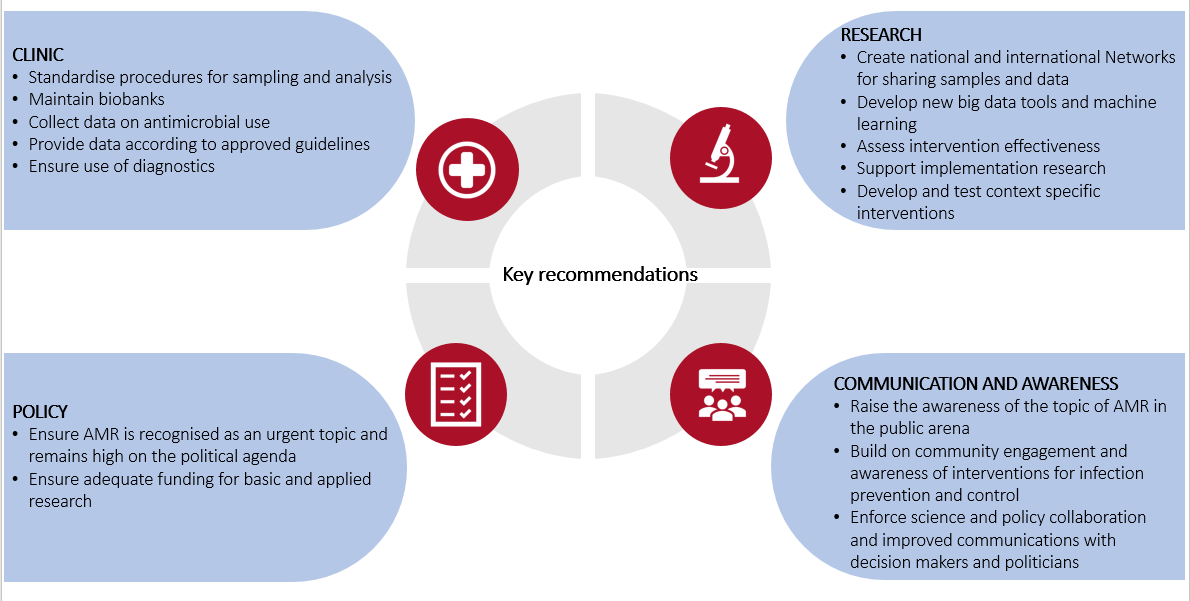 Figure legendsFigure 1. Key recommendations for continued support for AMR research for clinical, research and policy stakeholders.Patient-related factorsCOVID-19 management-related factorsHealth-system related factorsPositive impactPersonal hygiene /hand and respiratory hygieneEnvironmental cleaningPhysical distancingAltered health seeking behaviourDecreased travelHand hygiene by HCWUse of PPEPhysical distancingEnvironmental cleaningUniversal maskingImplementation of IPC PoliciesImplementation of AMS PoliciesMicrobiology and pathology laboratory infrastructure with EQAIsolation wardsTraining of personnel on IPC measuresNegative impactIncreased susceptibility to bacterial and fungal infections Increased antibiotic exposure, and specifically broad-spectrum drugsIncreased risk of HAI due to invasive interventions and use of immunosuppressive agentsReuse of PPELack of isolation wardsBiocide useNon-compliance/ Breakdown of IPC and AMS policiesDeprioritisation of antimicrobial use and resistance surveillanceOvercrowding of patientsAbsence of clear guidelinesIncrease in telemedicineDecreased laboratory capacity on AMR (antimicrobial susceptibility testing, surveillance cultures, …)Excess stress of healthcare providers